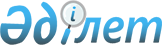 Об утверждении Норм и предельных цен субсидируемых семян
					
			Утративший силу
			
			
		
					Постановление акимата города Шымкент от 16 сентября 2019 года № 698. Зарегистрировано Департаментом юстиции города Шымкент 17 сентября 2019 года № 61. Утратило силу постановлением акимата города Шымкент от 31 декабря 2020 года № 842
      Сноска. Утратило силу постановлением акимата города Шымкент от 31.12.2020 № 842 (вводится в действие со дня его первого официального опубликования).
      В соответствии с пунктом 6 Правил субсидирования развития семеноводства, утвержденного приказом Министра сельского хозяйства Республики Казахстан от 12 декабря 2014 года № 4-2/664 (зарегистрирован в Реестре государственной регистрации нормативных правовых актов за № 10190), акимат города Шымкент ПОСТАНОВЛЯЕТ:
      1. Утвердить Нормы и предельные цены субсидируемых семян согласно приложению к настоящему постановлению.
      2. Государственному учреждению "Управление сельского хозяйства и ветеринарии города Шымкент" в установленном законодательством Республики Казахстан порядке обеспечить:
      1) государственную регистрацию настоящего постановления в Департаменте юстиции города Шымкент;
      2) в течение десяти календарных дней со дня государственной регистрации настоящего постановления направление его копии на официальное опубликование в периодические печатные издания, распространяемые на территории города Шымкент;
      3) размещение настоящего постановления на интернет-ресурсе акимата города Шымкент после его официального опубликования.
      3. Контроль за исполнением настоящего постановления возложить на заместителя акима города Шымкент Б.Парманову.
      4. Настоящее постановление вводится в действие со дня его первого официального опубликования. Нормы и предельные цены приобретения субсидируемых семян по городу Шымкент
      продолжение таблицы
      *Примечание: га-гектар
      кг-килограмм
      тн-тонна
      тг- тенге
					© 2012. РГП на ПХВ «Институт законодательства и правовой информации Республики Казахстан» Министерства юстиции Республики Казахстан
				
      Аким города

Е. Айтаханов
Приложение
к постановлению
акимата города Шымкент
от "16" сентября
2019 года № 698
№
виды культуры
виды культуры
виды культуры
виды культуры
виды культуры
виды культуры
виды культуры
виды культуры
№
 пшеница озимая
 пшеница озимая
ячмень
ячмень
сафлор
сафлор
подсолнечник
подсолнечник
№
норма семян первой репродукции, кг/га
предельная цена, семян первой репродукции тг/ тн
норма семян первой репродукции, кг/га
предельная цена, семян первой репродукции тг/тн
норма семян первой репродукции, кг/га
предельная цена, семян первой репродукции тг/тн
норма семян первой репродукции, кг/га
предельная цена, семян первой репродукции тг/тн
1
город Шымкент
14,179
84 333
7,592
86 666
0,957
99 333
1,051
233 333
№
виды культуры
виды культуры
виды культуры
виды культуры
виды культуры
виды культуры
виды культуры
виды культуры
№
многолетние бобовые травы
многолетние бобовые травы
картофель
картофель
Предельная цена приобретения семян гибридов первого поколения, тенге/тонн
Предельная цена приобретения семян гибридов первого поколения, тенге/тонн
Предельная цена приобретения элитных саженцев плодово-ягодных культур и винограда, тенге/штук
Предельная цена приобретения элитных саженцев плодово-ягодных культур и винограда, тенге/штук
№
норма семян первой репродукции, кг/га
предельная цена, семян первой репродукции тг/тн
норма семян первой репродукции, кг/га
предельная цена, семян первой репродукции тг/тн
кукуруза
подсолнечник
виноград
плодовые (яблоко, абрикос, вишня)
1
19,500
1 246 666
860,619
150 000
793 333
416 667
163
630